	1	Determinar las coordenadas del centro de masa de las figuras que se muestran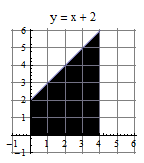 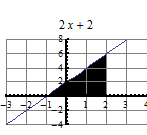 	2	Calcular el volumen de los sólidos en revolución.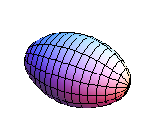 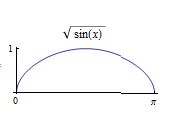 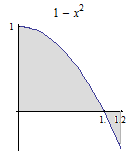 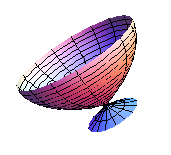 3   Integral definida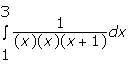 3	Calcula el área de la figura sombreada.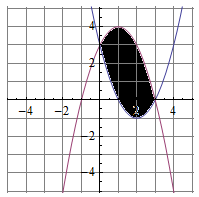 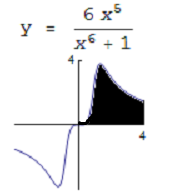 	4	Calcula el perímetro de la figura que se muestra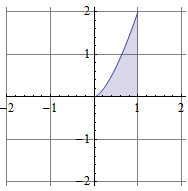 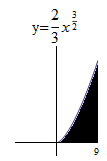 